¨ZÁKLADNÍ ŠKOLA NOVÁ ROLE,  příspěvková organizace	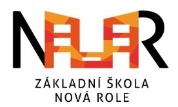 Žádost o přestup žáka z jiné školy1.  Zákonný zástupce dítěte3.  ŽádostJméno a příjmení:Vztah k žákovi 
(otec, matka, osvojitel, poručník a jiné):Místo trvalého pobytuMísto trvalého pobytuMísto trvalého pobytuMísto trvalého pobytuUlice, číslo popisné:Obec:PSČ:Telefon:Datová schránka:Email:o přijetí Jméno dítěte                                  datum narození Jméno dítěte                                  datum narozeník povinné školní docházce do Základní školy Nová Role, příspěvková organizace, Školní 232, Nová Rolek povinné školní docházce do Základní školy Nová Role, příspěvková organizace, Školní 232, Nová Roleve školním rocedo ročníkuV Nové Roli dne Podpis zákonného zástupce žáka/žákyně: